ГКОУ ЦОСО Самарской областиКОНСПЕКТ УРОКА ПО РОДНОМУ РУССКОМУ ЯЗЫКУ В 11 А КЛАССЕ НА ТЕМУ: «РОДЫ И ВИДЫ ПУБЛИЧНЫХ ВЫСТУПЛЕНИЙ»     Выполнила учитель русского языка и литературы филиала № 1 Новокрещенова Алла Владимировна.Самара 2021УРОК РУССКОГО ЯЗЫКА В 11 КЛАССЕТема: Роды и виды публичных выступлений Цели: Дать учащимся понятие о структуре публичной речи.Развивать устную и письменную речь учащихся, умение учащихся работатьнад составлением опорных схем, умение работать с материалом учебника.Воспитывать активную жизненную позицию, сознательное отношениеучащихся к учебе и изучению русского языка.Ресурсы: учебник, схемы, кластер, открытый тест, карточки для проверкидомашнего задания, таблицы, карта мира.Ход урока:Приветствие.Эпиграф:Сократ когда-то пошутил: «Структура публичной речи проста: сначала скажи, что ты собираешься сказать, затем скажи это, затем поясни, что ты сейчас сказал».Целевая установка. Условия урока (пояснить лист оценивания)Лингвистическая разминка. Работа с учебником (стр. 198) Регламент выполнения задания – 3 минуты. Комментированное письмо.Жители Томска – томичиТулы – тульчанеГорького – горьковчанеМинска – минчанеПскова – псковчанеОмска – омичиОдессы – одесситыБаку – бакинцыКурска – курянеЯрославля – ярославцыПарижа – парижанеКубы – кубинцыЛаоса – лаосцыКонго-конголосцыПеру-перуанцыДополнительное задание:Как назвать жителей Астаны? (астанчане или астанинцы)А жителей алматы? (алматинцы)Как называемся мы, жители села Каменка? (каменцы)А как называется каждый житель любой точки нашей необъятной страны? (казахстанцы)Какое правило вы применили при выполнении данного задания?Межпредметная связь: (устно)Столицей какого государства является город…Баку? (Азейбарджан)Париж? (Франция)Минск? (Белоруссия)А Ярославль? (В России)В какой стране расположен город Одесса? (В Украине)Покажите, пожалуйста, на карте мира, где находятся государства …Перу, Конго, Лаос, Куба,а также государства, столицей которого является города…Минск, Париж, Баку.Эрве Базен некогда сказал: « Никогда не теряй терпения: это последний ключ, открывающий двери». А вам, будущим выпускникам и абитуриентам, нужно никогда не терять терпения повторять все изученное, пройденное, вновь и вновь возвращаясь к нему. Ведь повторение – мать учения. Поэтому мы переходим к повторению и проверке домашнего задания.А) «Мозговая атака»: (устно, по вопросам). За каждый правильный ответ внесите + в лист самооценивания в колонке «Устный опрос».Что называется ораторской (публичной) речью? (особый вид общения, процесс взаимодействия многих элементов, сложный комплекс языковых и культурных проблем, связанных с этим видом речевого общения)Назовите виды непрямой массовой коммуникации (радио и телевидение)Что представляет собой ораторская (публичная) речь? ( Это монолог по форме, а по существу диалог)Б) «Восстановление опорной схемы»:(устно)ТРИ СТИЛЯ КРАСНОРЕЧИЯ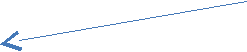 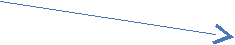 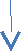 ??? ??? ???(строго рациональный) эмоционально средний,насыщенный, синтетическийтемпераментныйРАЗНОВИДНОСТИ ПУБЛИЧНОЙ РЕЧИ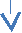 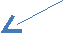 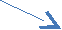 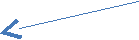 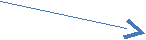 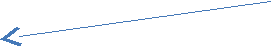 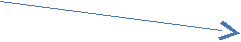 академическая социально- духовная судебная военная социально- диалогическоеполитическая бытовая ораторствоВ) Работа по карточкам: (Регламент выполнения задания – 3-4 минуты)К какому виду ораторской речи относится…Где произносится ораторская речьВид ораторской речиРечь на митингеЗастольная речь (тост)Лекция в ВУЗеВыступление адвокатаПроповедь в церквиАгитаторская речьРечь-приказДиспутПоминальная, надгробная речьИнтервьюСамопроверка (устно) и самооценивание (по таблице):Правильный вариант ответов:Где произносится ораторская речьВид ораторской речиРечь на митингесоциально-политическая речьЗастольная речь (тост)социально-бытоваяЛекция в ВУЗеакадемическаяВыступление адвокатасудебнаяПроповедь в церквидуховнаяАгитаторская речьсоциально-политическая речьРечь-приказвоеннаяДиспутдиалогическое ораторствоПоминальная, надгробная речьсоциально-бытоваяИнтервьюдиалогическое ораторствоВнесите свои оценки в лист самооценивания.Изучение нового материала:По мнению великого А. Френса, «Учиться можно только весело… Чтобы переваривать знания, надо поглощать их с аппетитом». Поэтому я желаю вам приятного аппетита при поглощении нового учебного материала.Классическая риторика рекомендовала оратору придерживаться следующих правил при построении речи: (по кластеру)Найти, что сказать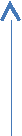 Расположитьнайденное по порядку Выбрать нужнуюсловеснуюформуПРАВИЛА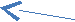 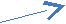 КЛАССИЧЕСКОЙ РИТОРИКИПРИ ПОСТРОЕНИИ РЕЧИ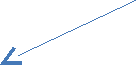 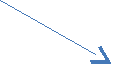 Все найденное запомнить Правильно и красивопроизнести речьА) Работа с учебником:* какие 5 этапов были положены в основу ораторского искусства?* что имеет важное значение в устной публичной речи?* какими способами может подаваться материал при устной ораторской речи?Б) Составление опорной схемы:Используя материал учебника, заполните данную схему.СПОСОБЫ ПОДАЧИ МАТЕРИАЛА В УСТНОЙ ОРАТОРСКОЙ РЕЧИ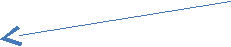 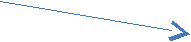 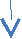 Дедуктивный способ  Индуктивный способ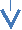 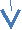 «Смешанный способ»сформулированный - примерытезис + его док-во - частные наблюдения- общий выводВ) Работа с учебником: упр. 271 (устно)Задание: текст и ответить на вопросы:- К кому автор обращается в данном тексте?- Что полезного для себя можно извлечь из текста?Закрепление:Перед тем, как мы перейдем к закреплению нового материала, я хотела бы озвучить мудрое изречение Фирдоуси: «О том поразмысли, что ждет впереди, цель выбрав благую, к ней прямо иди». Я желаю вам никогда не сдаваться, не сворачивать с намеченного пути, а всегда упрямо продвигаться к намеченной благой цели.Индивидуальные задания: (Регламент выполнения задания – 3 минуты)Упр. 272 , 273, 278 в учебнике на выбор устно.Оценки за данные задания озвучивает учитель и учащиеся вносят их в оценочный лист.8. Однажды С. Смайлс сказал: «Каждый из нас сам вычеканивает цену своей личности: человек бывает велик или мал в зависимости от собственной воли». Очень скоро в вашей жизни предстоит очень важный и серьезный экзамен – ЕНТ. От того, каковы будут его результаты, зависит то, кем вы станете в жизни. А на данном этапе все зависит от вашей собственной воли.А) Открытый тест:1. Как называется раздел науки о языке, изучающий звуки, ударение, слог? (Фонетика)2. Как называется часть слова без окончания? (основа слова)3. Неизменяемая самостоятельная часть речи. (наречие)4. Сколько всего частей речи выделяется в школьном курсе изучения русского языка? (10)5. как называется раздел науки о языке, изучающий слово как часть речи? (морфология)6. Слова с похожими значениями. (синонимы)7. Слова с противоположными значениями. (антонимы)8. К какой части речи относятся слова «ах, ох, ух»? (междометия)9. Сколько падежей в русском языке? (6)10. Как называется изменение по лицам и числам? (спряжение)11. Как называются все падежи, кроме именительного? (косвенные)12. Как называется изменение по падежам? (склонение)13. Какой знак препинания ставится между подлежащим и сказуемым, если они выражены именами существительными в именительном падеже? (тире)14. Какая гласная ставится под ударением в суффиксах имен существительных после шипящих и Ц? (О)15. Какая часть речи имеет равное значение и для причастия, и для деепричастия? (глагол)Самопроверка и самооцениваниеПодведение итогов урока. Выставление оценок за урок. Домашнее задание: параграф 27, упражнение-практикум 1 и 2.Рефлексия: Сегодня на уроке прозвучали различные высказывания мудрейших мира сего. Какое из данных изречений вам понравилось больше всего и почему?